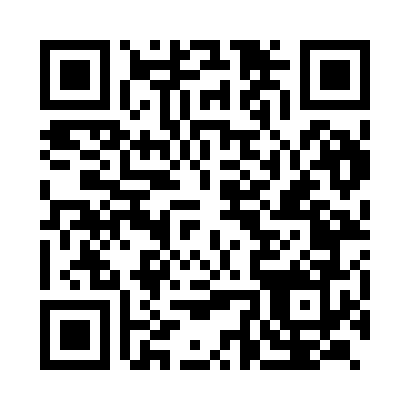 Prayer times for Kapurapur, IndiaWed 1 May 2024 - Fri 31 May 2024High Latitude Method: One Seventh RulePrayer Calculation Method: University of Islamic SciencesAsar Calculation Method: HanafiPrayer times provided by https://www.salahtimes.comDateDayFajrSunriseDhuhrAsrMaghribIsha1Wed4:095:3312:084:486:448:082Thu4:085:3212:084:496:458:093Fri4:075:3112:084:496:458:094Sat4:065:3012:084:496:468:105Sun4:055:3012:084:496:468:116Mon4:045:2912:084:496:478:127Tue4:035:2812:084:496:478:138Wed4:025:2712:084:506:488:139Thu4:015:2712:084:506:498:1410Fri4:005:2612:084:506:498:1511Sat4:005:2512:074:506:508:1612Sun3:595:2512:074:506:508:1713Mon3:585:2412:074:516:518:1714Tue3:575:2412:074:516:518:1815Wed3:565:2312:074:516:528:1916Thu3:565:2312:074:516:538:2017Fri3:555:2212:084:526:538:2118Sat3:545:2212:084:526:548:2119Sun3:545:2112:084:526:548:2220Mon3:535:2112:084:526:558:2321Tue3:525:2012:084:526:558:2422Wed3:525:2012:084:536:568:2423Thu3:515:2012:084:536:568:2524Fri3:505:1912:084:536:578:2625Sat3:505:1912:084:536:578:2626Sun3:505:1912:084:546:588:2727Mon3:505:1812:084:546:598:2728Tue3:505:1812:084:546:598:2729Wed3:495:1812:094:547:008:2830Thu3:495:1812:094:557:008:2831Fri3:495:1712:094:557:018:29